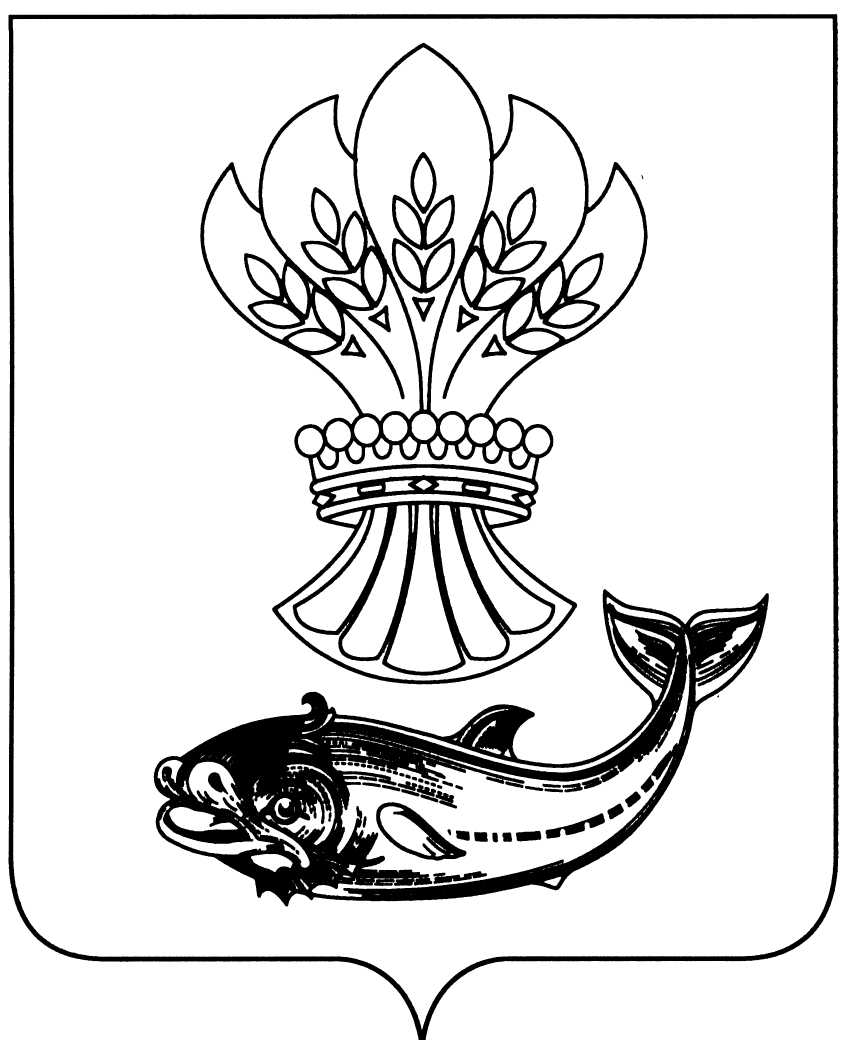 АДМИНИСТРАЦИЯПАНИНСКОГО МУНИЦИПАЛЬНОГО РАЙОНАВОРОНЕЖСКОЙ ОБЛАСТИП О С Т А Н О В Л Е Н И Еот 25.06.2020 № 253р.п. ПаниноО Порядке расходования субсидии, выделенной из бюджета Воронежскойобласти бюджету Панинскогомуниципального района на государственную поддержку отрасликультуры на 2020 годВ соответствии с законом Воронежской области от 20.12.2019 № 154-ОЗ «Об областном бюджете на 2020 год и на плановый период 2021 и  2022 годов», постановлением правительства Воронежской области от 18.12.2013 № 1119     «Об утверждении государственной программы Воронежской области «Развитие культуры и туризма», постановлением администрации Панинского муниципального района  Воронежской области  от 24.03.2020 № 95  «Об утверждении муниципальной программы «Развитие культуры и туризма  Панинского муниципального района Воронежской области», решением Совета народных депутатов Панинского муниципального района Воронежской области от 27.12.2019 № 207 «О бюджете Панинского муниципального района Воронежской области на 2020 год и на плановый период 2021 и 2022 годов», соглашенем от 16.01.2020 №20635000-1-2019-007 «О предоставлении субсидии из бюджета Воронежской области бюджету Панинского муниципального района на государственную поддержку отрасли культуры на 2020 год», администрация Панинского муниципального района Воронежской области             п о с т а н о в л я е т:1. Утвердить прилагаемый порядок расходования субсидии, выделенной из бюджета Воронежской области бюджету Панинского муниципального района Воронежской области на государственную поддержку отрасли культуры на 2020 год. 2. Уполномоченным органом, осуществляющим функции по исполнению (координации исполнения), целевому использованию денежных средств по соглашению №20635000-1-2019-007 от 16.01.2020 назначить Отдел культуры и архивного дела администрации Панинского муниципального района Воронежской области (Гостева Л.А.).3. Отделу культуры и архивного дела администрации Панинского муниципального района Воронежской области (Гостева Л.А.) заключить соглашение о порядке и условиях предоставления субсидии на иные цели с Муниципальным бюджетным учреждением культуры «Межпоселенческий Дом культуры и досуга» Панинского муниципального района. 4. Настоящее постановление вступает в силу со дня его официального опубликования.5. Опубликовать настоящее постановление в официальном периодическом печатном издании Панинского муниципального района Воронежской области «Панинский муниципальный вестник».6. Контроль за исполнением настоящего постановления возложить                        на заместителя главы администрации Панинского муниципального района Воронежской области Солнцева В.В.ГлаваПанинского муниципального района                                                    Н.В. ЩегловУТВЕРЖДЕНпостановлением администрацииПанинского муниципального районаВоронежской областиот 25.06.2020 № 253Порядокрасходования субсидии, выделенной из бюджета Воронежской области                     бюджету Панинского муниципального района Воронежской области                                       на государственную поддержку отрасли культуры на 2020 годНастоящий Порядок определяет механизм расходования субсидии, выделенной из бюджета Воронежской области бюджету Панинского  муниципального района Воронежской области на государственную поддержку отрасли культуры на 2020 год в соответствии с региональным проектом «Обеспечение качественного нового уровня развития инфраструктуры культуры («Культурная среда») государственной программы Воронежской области «Развитие культуры и туризма», утвержденной постановлением Правительства Воронежской области от 18.12.2013 № 1119 на 2020 год - на приобретение  учреждением в сфере культуры муниципальным бюджетным учреждением культуры «Межпоселенческий дом культуры и досуга» Панинского муниципального района (МБУК «МДКиД») многофункционального передвижного культурного центра (Автоклуб) для обслуживания сельского населения (приложение № 2 к Соглашению).В соответствии с Законом Воронежской области от 20.12.2019                         № 154-ОЗ «Об областном бюджете на 2020 год и на плановый период 2021 и 2022 годов», постановлением администрации Панинского муниципального района Воронежской области от 15.10.2019 № 413 «Об утверждении муниципальной программы Панинского муниципального района Воронежской области «Развитие культуры и туризма», решением Совета народных депутатов Панинского муниципального района Воронежской области от 27.12.2019 № 207 «О бюджете Панинского муниципального района Воронежской области на 2020 год и плановый период 2021 и 2022 годов», в целях реализации соглашения между  администрацией Панинского муниципального района Воронежской области и департаментом культуры Воронежской области от 16.01.2020 № 20635000-1-2019-007 «О предоставлении субсидии из бюджета субъекта Российской Федерации местному бюджету на государственную поддержку отрасли культуры на 2020 год:1. После доведения департаментом культуры Воронежской области предельных объемов финансирования отдел по финансам, бюджету и мобилизации доходов администрации Панинского муниципального района Воронежской области (Чикунова О.В.) доводит субсидию в пределах выделенных лимитов бюджетных обязательств муниципальному бюджетному учреждению культуры «Межпоселенческий дом культуры и досуга» Панинского муниципального района на лицевой счет 21316Z42320 УФК по Воронежской области:- средства федерального и областного бюджетов в сумме 5 429 495,80 рублей по разделу 08 «Культура, кинематография», подразделу 01 «Культура», направлению расходов 55190 «Государственная поддержка отрасли культуры региональный проект «Культурная среда»», виду расходов 612 «Субсидии бюджетным учреждениям на иные цели», коду целей 20-55190-00000-01002;- средства муниципального бюджета в сумме 9058,31 рублей по разделу                      08 «Культура, кинематография», подразделу 01 «Культура», направлению расходов 55190 «Государственная поддержка отрасли культуры региональный проект «Культурная среда»», виду расходов 612 «Субсидии бюджетным учреждениям                            на иные цели», коду целей 20-55190-00000-01002.2. Отдел культуры и архивного дела администрации Панинского муниципального района Воронежской области (Гостева Л.А.):2.1. Осуществляет контроль по исполнению соглашения, заключенного между отделом культуры и архивного дела администрации Панинского муниципального района Воронежской области и муниципальным бюджетным  учреждением культуры «Межпоселенческий дом культуры и досуга» Панинского муниципального района о порядке и условиях предоставления субсидии на иные цели.2.2. Предоставляет в департамент культуры Воронежской области                                       в форме электронного документа в государственной интегрированной информационной системе управления общественными финансами «Электронный бюджет» отчеты о (об):- расходах бюджета Панинского муниципального района Воронежской области, в целях софинансирования которых предоставляется субсидия, выделенная из бюджета Воронежской области бюджету Панинского муниципального района Воронежской области на государственную поддержку отрасли культуры на 2020 год, по форме согласно приложению № 3 к Соглашению от 16.01.2020 № 20635000-1-2019-007, являющемуся его неотъемлемой частью, ежеквартально не позднее 5 числа месяца, следующего за отчетным кварталом;- достижении значения(ий) результата(ов) регионального проекта по форме согласно приложению № 4 к Соглашению от 16.01.2020 № 20635000-1-2019-007, являющемуся его неотъемлемой частью, не позднее 1 ноября года, в котором была получена субсидия, выделенная из бюджета Воронежской области бюджету Панинского муниципального района Воронежской области на государственную поддержку отрасли культуры на 2020 год.2.3. Несет ответственность за нецелевое использование средств                                        в порядке, установленном законодательством Российской Федерации, а также                           за предоставление недостоверных сведений и нарушение сроков их представления.2.4. Обеспечивает возврат неиспользованного остатка средств в текущем финансовом году в областной бюджет в порядке, установленном законодательством Российской Федерации.3. Муниципальное бюджетное учреждение культуры «Межпоселенческий дом культуры и досуга» Панинского муниципального района предоставляет                          в орган Федерального казначейства: 3.1. Сведения об операциях с целевыми субсидиями (форма по ОКУД 0501016).3.2. Документы для санкционирования и проведения кассовых выплат субсидии, выделенной из бюджета Воронежской области бюджету Панинского муниципального района Воронежской области на государственную поддержку отрасли культуры на 2020 год.